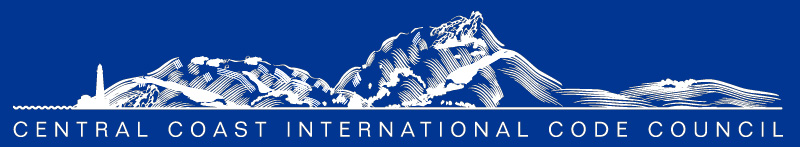 AGENDARegular Chapter Meeting				Location:  Virtual only									Via Online Meeting:	December 1, 2022 8:00 am			      		Microsoft Teams: 1-323-457-5183									Conference ID: 804 425 471#8:00 am- Self-Introductions – Turn on those webcams we love to see your smiles.Program:     Greetings and welcome.Approval of the minutes  Minutes for November to be posted on the website.Announcements & CommunicationPlease check our website for all updates and communications: https://centralcoasticc.com/CEC update from Amie Brousseau, (attached)3C-REN updates from John and/or Jordan:   https://www.3c-ren.org/   ICC update from Susan.  https://www.iccsafe.org/advocacy/gr-monthly-update/Paso City COVID Website LinkSimpson Strong Tie Training LinkOfficers ReportsPresident: Rafael Cornejo.Last meeting of 2022 and it is time for the voting of the new Board Members for 2023.Vice President: Mark SadowskiTreasurer: Dena PaschkeSecretary: Mackenzie RamseyPast President: Devon KuhnleCommittee ReportsEducation Committee Chair: 	Devon Kuhnle Scholarship Committee Chair: 	Sylvia Aldana.  Web Site Committee Chair: 	Mackenzie RamseyMembership Committee Chair:	Joe ChaoPublic Outreach Chair:	     	OpenSocial Committee Chair:		Bill FitzpatrickCode Change Committee		Roy HarthornCOMMITTEES:  The committees can only do what we as a group help it do.  Please consider getting involved.Code Change Committee, Roy HarthornEducation: Devon Kuhnle, Paul ArmstrongWebsite: Mackenzie RamseyMembership: Scholarship: Sylvia Aldana; Brian Cowen; Elizabeth Szwabowski; Bryan SpainPublic Outreach:BBQ/SOCIAL:  Bill FitzpatrickUnfinished BusinessCRC Training is offered on December 13th from 8:00AM to Noon by Paul Armstrong, flyer attached and on the website.New BusinessInstallation Chapter Meeting in January to be determined for Venue, most likely to be a virtual meeting similar to last year.Adjournment – Thank you for joining us today!  You time is how we keep this Chapter alive and relevant.